LAMPIRANLampiran 1 Karakteristik RespondenLampiran 2 Tabel Penelitian TerdahuluLampiran 3 TabulasiLampiran 4 Kuesioner“PENGARUH SELF EFFICACY, PENEMPATAN KERJA, DAN PENGEMBANGAN KARIR TERHADAP KEPUASAN KARYAWAN PADA PT. TELKOM AKSES DI SURABAYA WILAYAH KEBALEN”.Kepada Yth. Bapak/Ibu/Saudara/i Di tempatDengan hormat,Saya mahasiswa Ekonomi dan Bisnis - Manajemen Universitas 17 Agustus 1945 program studi Manajemen,Nama	: WINDA AGUSTINANIM/NBI	: 1211600147Sedang mengadakan penelitian tentang pengaruh self efficacy, penempatan kerja, dan pengembangan karir terhadap kepuasan karyawan. Untuk mendukung penelitian ini diperlukan pendapat dari Bapak/Ibu/Saudara/i yang dituangkan dalam daftar kuesioner di bawah ini.Mohon	kesediaan	Bapak/Ibu/Saudara/i	dapat	meluangkan	waktu	untuk memberikan jawaban terhadap sejumlah pertanyaan di bawah ini.Terima kasih atas kesediaan Bapak/Ibu/Saudara/i untuk mengisi kuesioner ini.Data Umum RespondenNama	:Usia	:Jenis  Kelamin 	: 1) Laki-laki	   2) PerempuanLama Bekerja 	:1) < 1 Tahun	  2) > 1 s.d 5 Tahun            	  3) > 5 s.d 10 Tahun	4) > 10 TahunTingkat  Pendidikan  Terakhir: 1) SMA	      2) D3/S1Petunjuk PengisianIsilah semua pernyataan yang ada di bawah ini dengan sebaiknya dan jangan ada yang terlewatkan.Pengisian jawaban cukup dengan member tanda (√) pada pernyataan yang dianggap sesuai dengan pendapa tresponden (satu jawaban dalam setiap nomor pernyataan).Setelah selesai mohon periksa kembali jawaban anda.Atas	kesediaan,	dukungan,	kerjasama	dan	partisipasi	Bapak/Ibu/Saudara/i saya ucapkan terima kasih.Surabaya, Peneliti,WINDA AGUSTINAKUESIONER  PENELITIAN“PENGARUH SELF EFICACY, PENEMPATAN KERJA, DAN PENGEMBANGAN KARIR TERHADAP KEPUASAN KARYAWAN PADA PT. TELKOM AKSES DI SURABAYA WILAYAH KEBALEN”Data Umum RespondenNama	:Usia	:Jenis  Kelamin 	: 1) Laki-laki	   2) PerempuanLama Bekerja 	:1) < 1 Tahun	  2) > 1 s.d 5 Tahun            	  3) > 5 s.d 10 Tahun	4) > 10 TahunTingkat  Pendidikan  Terakhir: 1) SMA	      2) D3/S1Petunjuk PengisianIsilah semua pernyataan yang ada di bawah ini dengan sebaiknya dan jangan ada yang terlewatkan.	Pengisian jawaban cukup dengan member tanda (√) pada pernyataan yang dianggap sesuai dengan pendapat responden (satu jawaban dalam setiap nomor pernyataan).Setelah selesai mohon periksa kembali jawaban anda.Keterangan : Sangat Setuju (SS) Setuju (S) Netral (N) Tidak Setuju (TS) Sangat Tidak Setuju (STS)VARIABEL SELF EFFICACY (X1)VARIABEL PENEMPATAN KERJA (X2)VARIABEL PENGEMBANGAN KARIR (X3)Kepuasan (Y)Lampiran 5 Hasil Uji ValiditasSelf Efficacy(X1)Penempatan Kerja (X2)Pengembangan Karir (X3)Kepuasan Karyawan (Y)Lampiran 6 Hasil Uji RealibilitasSelf Efficacy(X1)PenempatanKerja (X2)PengembanganKarir (X3)KepuasanKaryawan (Y)Lampiran 7 Hasil Uji NormalitasLampiran 8 Hasil Uji MultikolinearitasLampiran 9 Hasil Uji Heteroskedastisitas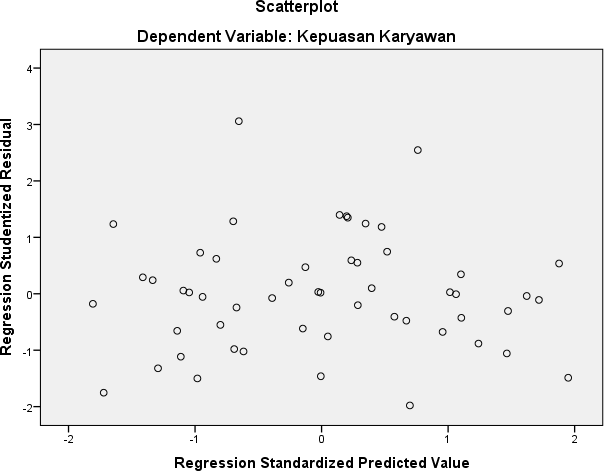 Lampiran 10 Hasil Analis Regresi Linear BergandaLampiran 11 Hasil Uji T (Parsial)Lampiran 12 Hasil Uji F (simultan)Lampiran 13 Hasil Uji Koefisien Determinasi (R2)Lampiran 14 Surat Permohonan Izin Mengadakan Penelitian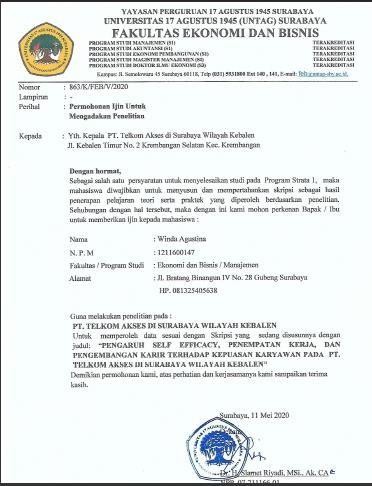 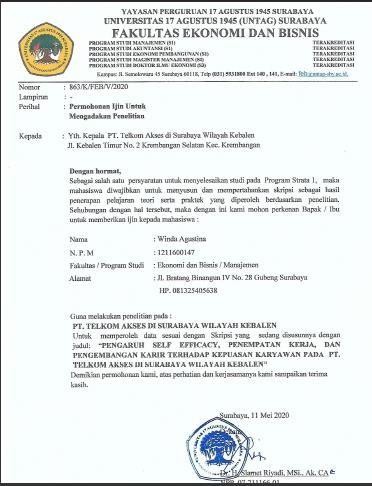 Lampiran 15 Surat Persetujuan Izin Penelitian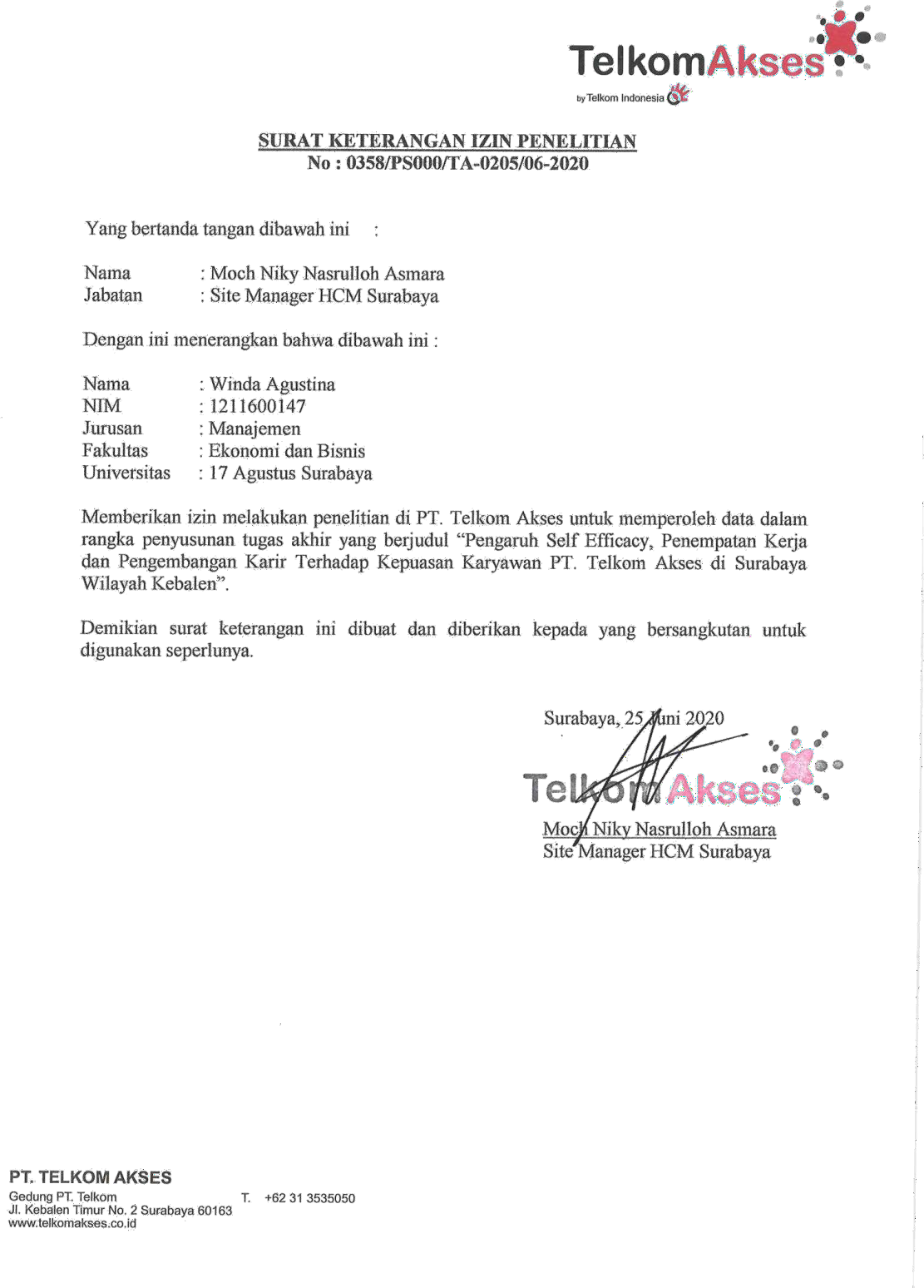 Lampiran 16 Kartu Bimbingan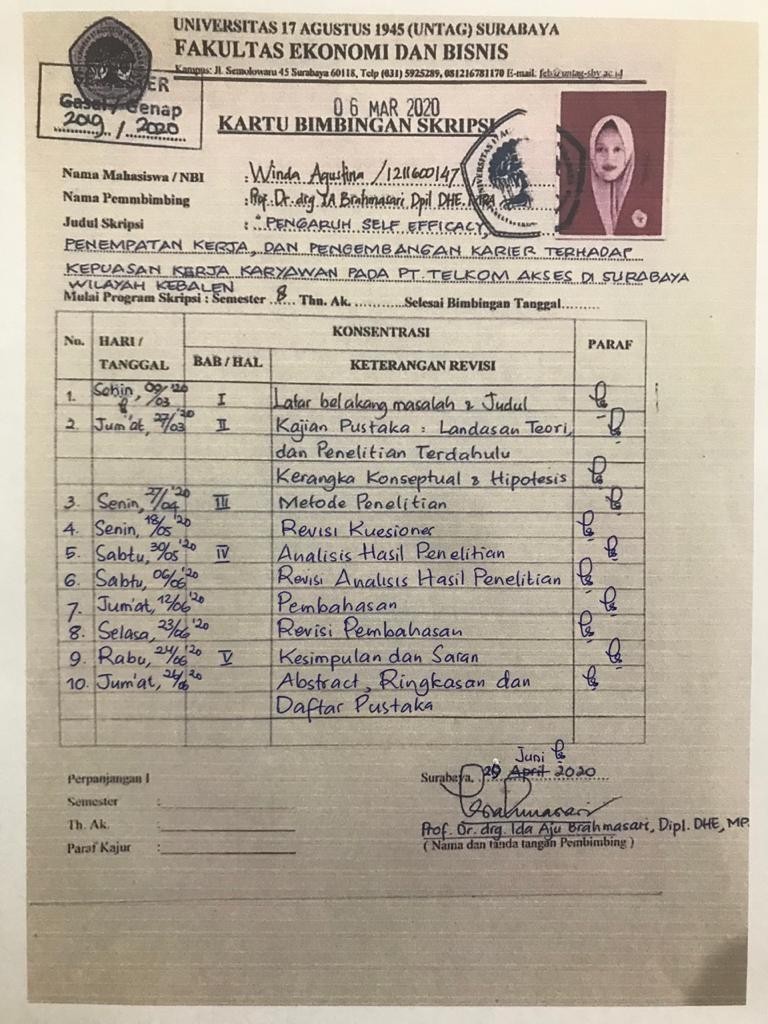 Lampiran 17 Hasil Turnitin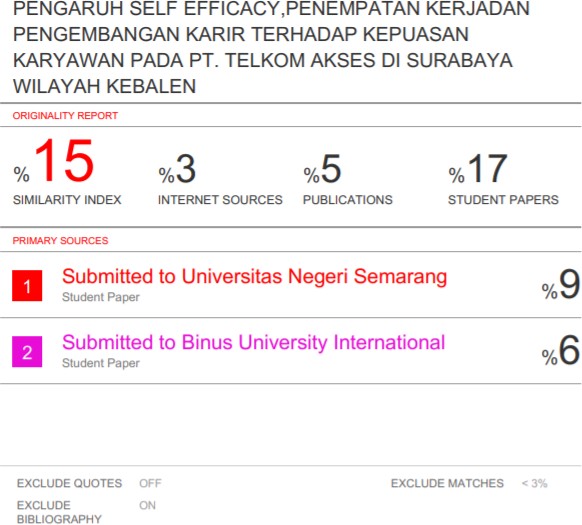 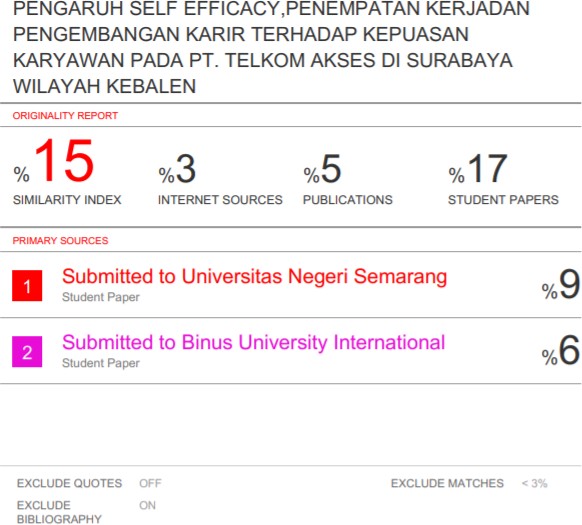 No.NamaUsiaJenis KelaminLama Bekerja1.Nurul Azizah20-25Perempuan>1-5 Tahun2.Farid Rudhi26-31Laki-laki>11 Tahun3.Hendy Rahman20-25Laki-laki>1-5 Tahun4.Makinun Amin20-25Perempuan>1-5 Tahun5.Eko Sofar Yuliadi32-36Laki-laki>11 Tahun6.Annisa Ayu32-36Perempuan>1-5 Tahun7.Ariza Arbaatus Soliha20-25Perempuan>1-5 Tahun8.Novia Dwi Inanti32-36Perempuan>1-5 Tahun9.Uluful Unun20-25Perempuan>1-5 Tahun10.Muhammad Fahmy Akbar32-36Laki-laki>6-11 Tahun11.Eko Sofar26-31Laki-laki>6-11 Tahun12.Raharjo Gunawan32-36Laki-laki>11 Tahun13.M. Fuad Ubaidilah26-31Laki-laki>1 Tahun14.Suryaning Putri26-31Perempuan>1-5 Tahun15.Rofiq Agus32-36Laki-laki>6-11 Tahun16.Nanang26-31Laki-laki>1-5 Tahun17.Tommy26-31Laki-laki>11 Tahun18.Febrianto Lingga26-31Laki-laki>1-5 Tahun19.Billy Setyo>36Laki-laki>11 Tahun20.Elok Faeqotun26-31Perempuan>1- 5 Tahun21.Alfan Hakiki26-31Laki-laki<1 Tahun22.Ululful32-36Laki-laki<1 Tahun23.Suluh Riawan26-31Laki-laki>6-11 Tahun24.Ali Kholiq20-25Laki-laki>6-11 Tahun25.Rayi Sheta26-31Perempuan>1-5 Tahun26.Hadi Purwoko32-36Laki-laki>6-11 Tahun27.Gunawan Sumantri26-31Laki-laki>6-11 Tahun28.Tia Savira26-31Perempuan>1-5 Tahun29.Alfinda20-25Perempuan>1-5 Tahun30.Yanwar Dharma>36Laki-laki>6-11 Tahun31.Alga Mayfitri26-31Perempuan>1-5 Tahun32.Ariza20-25Perempuan>1-5 Tahun33.Muis Rahman26-31Laki-laki>6-11 Tahun34.Cindy20-25Perempuan>1-5 Tahun35.Fatim>36Perempuan>11 Tahun36.Anissa20-25Perempuan<1 Tahun37.Novi26-31Perempuan<1 Tahun38.Joko26-31Laki-laki<1 Tahun39.Jepsina Jacoba20-25Laki-laki>1-5 Tahun40.Agus Setyawan20-25Laki-laki>1-5 Tahun41.Syaiful Anam>36Laki-laki>6-11 Tahun42.Gifriyani>36Laki-laki<1 Tahun43.Farid Rudhi>36Laki-laki>6-11 Tahun44.Arief Wibisono>36Laki-laki<1 Tahun45.Mufti Maulana20-25Laki-laki<1 Tahun46.Tri Ardi Kriswanto32-36Laki-laki>6-11 Tahun47.Adi Nugroho32-36Laki-laki>1-5 Tahun48.Syamsul32-36Laki-laki>1-5 Tahun49.Prasetyo32-36Laki-laki>6-11 Tahun50.Jamaludin32-36Laki-laki>6-11 Tahun51.Bagas32-36Laki-laki>6-11 Tahun52.Satria32-36Laki-laki>6-11 Tahun53.Doni>36Laki-laki>6-11 Tahun54.Dwi K.>36Laki-laki>11TahunNoNama PenelitiJudul PenelitianAlat AnalisisHasil Penelitian1Ernawati (2019)Pengaruh Self Efficacy, Self Esteem, dan Lingkungan	Kerja terhadap Kepuasan Kerja Karyawan Pada PT. PLN (Persero)		Area BulukumbaHasil penelitian ini menunjukkan bahwa self efficacy, self esteem, dan lingkungan	kerjaberpengaruh	secara bersama-sama terhadap kepuasan kerja karyawan pada PT. PLN (Persero) area Bulukumba. Sedangkan, secara parsial self efficacy berpengaruh positif dan tidak signifikan terhadap kepuasan kerja karyawan, self esteem, dan lingkungan kerja berpengaruh positif dan signifikan terhadap kepuasan kerja karyawan pada PT. PLN (Persero) area Bulukumba. Korelasi atau hubungan antara self efficacy, self esteem, dan lingkungan kerja terhadap kepuasan kerja karyawan pada PT. PLN (Persero) area Bulukumba adalah kuat. Implikasi pada penelitian ini adalah self efficacy, selfesteem, dan lingkungan kerja memiliki peranan yang sangat penting baik secara individual maupun secara bersama-sama	dalam meningkatkan        kepuasankerja karyawan.2.Fabian,	Diky. (2017)Pengaruh Self Efficacy dan Motivasi Terhadap Kepuasan		Kerja Karyawan Pada PT. Pp London	Sumatra Indonesia Tbk.Analisis data yang digunakan adalah uji hipotesis,	uji instrumen, uji asumsi klasik, uji regresi berganda,	uji koefisien determinasi R2Hasil		penelitian menunjukkan			bahwa variabel self efficacy secara parsial,	menunjukkan thitung (1,392) < (2,00958)dengan sig. sebesar 0,170 yang berarti variabel self efficacy berpengaruh positif dan tidak signifikan terhadap kepuasan kerja karyawan.		Variabel motivasi thitung (5,550) < (2,00958) dengan sig. sebesar 0,000 yang berarti motivasi berpengaruh positif dan signifikan terhadap kepuasan kerja karyawan. Analiais	koefisien determinasi dilihat dari nilai R square sebesar 0,498 (49,8%) yang berarti kepuasan kerja dapat dipengaruhi oleh self efficacy dan motivasi, sedangkan sisanya sebesar 50,2% dipengaruhi oleh variabel lain yang tidak dimasukkan			dalam penelitian ini.3.Noormania, Noura. (2014)Pengaruh Self Efiicacy dan	Kompensasi Terhadap Kepuasan Kerja Karyawan di PT. Wijaya Karya Beton, TbkPengumpulan		data instrument menggunakan	skala likert. Uji validitas setiap		itemmenggunakan Confrimatory Analisi Factor	(CFA)	dan menggunakan analisis regresi			berganda (multiple		regression analysis)Hasil pengujian hipotesis kepuasan	kerja menghasilkan R2 = 0,609 yang berarti bahwa kontribusi kepuasan kerja dijelaskan oleh semua variable independen sama dengan 60,9%, sedangkan39,1% dipengaruhi oleh variable lain diluar penelitian.4.Chasanah,	Nur (2008)Analisis	Pengaruh Empowerment, Self Efiicacy, dan Budaya Organisasi Terhadap Kepuasan Kerja Dalam Meningkatkan Kinerja KaryawanStuructural Equation Modeling (SEM)Self efficacy, dan budaya organisasi berpengaruh positif terhadap kepuasan kerja karyawan dan kinerja karyawan. Kepuasan kerja berpengaruh potitif terhadap kinerja	karyawan. Sedangkan empowerment tidak berpengaruh terhadap kepuasan kerja maupunkinerja karyawan.5.Purnomo,	Aan (2014)Pengaruh Motivasi Kerja dan Lingkungan Kerja Terhadap Kepuasan Kerja Karyawan PT. Hyup Sung Indonesia PurbalinggaTeknik pengumpulan data menggunakan angket, sedangkan analisis data dengan menggunakan analisis regresi	linier bergandaHasil penelitian yang dilakukan menunjukkan bahwa terdapat pengaruh positif dan signifikan antara motivasi kerja terhadap kepuasan kerja karyawan, hal tersebut ditunjukkan dari: 1) Hasil Uji t hitung sebesar       5,557      dengansignifikasi 0,000. 2) Hasil Uji t hitung sebesar3,428 dengan signifikasi 0,001 3) terdapat pengaruh positif dan signifikan antara motivasi kerja dan lingkungan kerja memiliki nilai F hitung sebesar 42,342 dengan nilai signifikan 0,000 dan persamaan regresi Y   =   6,157   +0,427X1   +0,568X2, dengan besar pengaruh sebesar 46,8%, sedangkan	sisanya dipengaruhi      faktor    laindiluar penelitian.6.Bahagia, Rahmad. (2004)Pengaruh Kepemimpinan		dan Motivasi	Terhadap Kepuasan Kerja Pegawai PDAM Tirtanadi Kantor Pusat MedanHasil penelitian ini adalah  :Kepemimpinan berorintasi tugas (initiating structure) lebih besar dibandingkan	dengan kepemimpinan berientasi karyawan   (consideration).Secara simultan diperoleh hasil bahwa ada pengaruh positif dan signifikan kepemimpinan berorientasi karyawan, kepemimpinan berorientasi		tugas, kebutuhan aktualisasi diri, dan kebutuhan penghargaan terhadap kepuasan kerja pegawai PDAM Tirtanadi pusat medan. 3) Variabel kebutuhan aktualisasi diri adalah variabel yang berpengaruh	dominan terhadap kepuasan kerja. 4) Secara parsial ada pengaruh positif dan signifikan masing-masing variabel independen (kepemimpinan berorientasi karyawan, kepemimpinan berorientasi tugas, kebutuhan aktualisasi diri, dan kebutuhan penghargaan) terhadap kepuasan keja pegawai PDAM    Tirtanadi    KantorPusat Medan.7Evanda,	R.A. (2017)Pengaruh	Motivasi Pengembangan Karir Terhadap Kepuasan Kerja dan Kinerja Perawat di Rumah Sakit dr. Soebandi JemberUji validitas dan reliabilitas instrumen dengan	metode analisis data uji normalitas,		dan analisis jalurHasil   analisisnya  adalah:motivasi berpengaruh langsung dan signifikan terhadap kepuasan kerja perawat pada dr. Rumah Sakit    Soebandi,  Jember;perkembangan karir berpengaruh langsung dan signifikan	terhadap kepuasan kerja perawat di dr. Rumah Sakit Soebandi, Jember; (3) motivasi berpengaruh langsung dan signifikan terhadap kinerja perawat di dr. Rumah Sakit Soebandi, Jember; (4) perkembangan		karir berpengaruh langsung dan signifikan terhadap kinerja perawat di dr. Rumah Sakit Soebandi, Jember; (5) Kepuasan		kerja berpengaruh langsung dan signifikan terhadap kinerja perawat di rumah sakit dr. Soebandi Jember.8.Brahmasari. I.A, Muhamad Thamrin B, dan Riyadi Nugroho. (2017)The Effect of Job Enrichment,	SelfEfficacy	andOrganizationalCommit ment           on         JobSatisfaction	andPerformance	ofCivilServants	of Departmen of Health, Sinjai Regency, South SulawesiProvinceAlat	analisis			yang digunakan		dalam penelitian ini adalah Structural	Equation Modeling (SEM)menggunakan perangkat			lunak AMOS.Hasil	penelitian menunjukkan		bahwapengayaan	kerjaberpengaruh         signifikanterhadap	komitmen organisasi, kepuasan kerja dan kinerja Pegawai Negeri Sipil; self efficacy tidak berpengaruh signifikan terhadap komitmen dan pekerjaan	organisasi kepuasan Pegawai Negeri Sipil tetapi berpengaruh signifikan terhadap kinerja Pegawai Negeri Sipil; Komitmen Organisasional memiliki		pengaruhsignifikan	terhadap kepuasan kerja Pegawai Negeri Sipil; komitmen organisasi belum signifikan berpengaruh	terhadap kinerja dan kepuasan kerja berpengaruh signifikan terhadap    kinerja   PegawaiNegeri Sipil.9.Susilo,	TriAchmad	B. (2019)Pengaruh Self Efficacy, Motivasi	Berprestasi, Kompetensi,				dan Pelatihan		Terhadap Pembelajaran Organisasional, Pengembangan		Karir dan Kinerja Dosen di Sekolah Tinggi PGRI Se Jawa TimurTeknik analisis data menggunakanStructu ral	Equation Modeling (SEM) dan program		statistik AMOS versi 24Analisis data membuktikan bahwa: (1) efikasi diri berpengaruh positif dan signifikan efek pada pembelajaran organisasi dan pengembangan karir tetapi memiliki positif dantidak berpengaruh signifikan terhadap kinerja dosen. (2) Motivasi	berprestasi memiliki efek positif dan signifikan		pada pembelajaran organisasi dan dosen kinerja tetapi memiliki pengaruh positif dan tidak signifikan terhadap pengembangan karir. (3) Kompetensi memiliki efek positif dan signifikan		pada pembelajaran organisasi, pengembangan karir, dan kinerja dosen.(4) Pelatihan memiliki positif dan efek signifikan pada	pembelajaran organisasi, tetapi memiliki pengaruh positif dan tidak signifikan efek pada pengembangan karir dan kinerja dosen. (5) Organisasi pembelajaran memiliki pengaruh positif dan signifikan terhadap pengembangan karier dan dosen kinerja. (6) Pengembangan	karier berpengaruh positif dan tidak signifikan kinerjadosen.10Adianita,	A.S, Siti	Mujanah, dan Candraningrat. (2017),Kompetensi Karyawan, Emotional Quotient dan Self	EfficacyPengaruhnya		Terhadap Organizational Citizenship Behavior dan Kinerja Karyawan Pada Indomobil	Grup	di SurabayaHasilpenelitian	inimenunjukkan		bahwa Kompetensi karyawan dan Emosi Quotion tidak berpengaruh signifikan terhadap Organizational Citizenship	Behavior(OCB),		sedangkan Kompetensi karyawan juga tidak	berpengaruh signifikan terhadap kinerja karyawan. Selain itu Emosional			Quotionberpengaruh signifikan terhadap kinerja, Self- efficacy juga berpengaruh signifikan terhadap OCB dan kinerja karyawan, dan OCB	berpengaruh signifikan terhadap kinerja karyawan di perusahaan Indomobil Group di Surabaya.11.Hidayat,	Lutfi. (2015)Pengaruh Lingkungan Kerja dan Kepuasan Kerja	Terhadap Komitmen Organisasi Karyawan Operasional PT. Tiki Kantor Cabang Pemuda Jakarta TimurTeknik pengumpulan data menggunakan metode survei yaitu penyebaran kuesioner yang kemudian diolah dengan  program SPSS 21.0Hasil regresi menunjukkan bahwa terdapat pengaruh positif dan signifikan antara lingkungan kerja terhadap komitmen organisasi, ada korelasi positif dan signifikan antara kepuasan kerja terhadap komitmen organisasi. Lingkungan kerja dan kepuasan kerja secara simultan berpengaruh positif dan signifikan terhadap	komitmen organisasi dengan nilai F hitung> F tabel (43,931> 3,11)  dan  signifikan (0,000<0,05). Nilai R2 sebesar 0,477 atau (47,77%). Hal ini menunjukkan		bahwa 47,77%	komitmen organisasi dijelaskan oleh faktor lingkungan kerja dan kepuasan kerja sedangkan sisanya 52,30% dipengaruhi atau dijelaskan oleh variabellain.12Dianta, Karunia dkk. (2017)Placement,	CareerDevelopment	OnEmployee Performance With Job Satisfaction As Intervening VariabelTeknik pengumpulan data	menggunakankuesioner	dan dianalisis menggunakan analisis jalur dengan bantuan SEMHasil	penelitian menunjukkan		bahwapenempatan	danpengembangan					karir memiliki pengaruh positif dan signifikan terhadap kinerja melalui kepuasan kerja karyawan di Kementerian				Sosial Republik	Indonesia. Temuan penelitian ini menemukan			bahwa kehadiran		karyawan sebagai salah satu pemicu kinerja rendah mengingat rendahnya	efektivitaskaryawan	dalam menjalankan     tugas    dantanggung jawabnya.13.Suana, I Wayan dan I Made Bagus Githa Wijaya.(2017),Pengaruh Penempatan dan	Pengalaman Terhadap Kepuasan dan Kinerja KaryawanAnalisis jalur atau path	anaylisis digunakan sebagai teknik analisis data dalam penelitian iniHasil dari penelitian menunjukan penempatan dan pengalaman berpengaruh secara positif dan signifikan terhadap kepuasan dan kinerja karyawan serta kepuasan kerja berpengaruh positif dan signifikanterhadap kinerja karyawan.14Winda Agustina. (2020)Pengaruh	Self Efficacy,Penempatan Kerja	danPengembangan Karir Terhadap Kepuasan Karyawan pada PT. Telkom Akses di Surabaya	Wilayah Kebalenkesimpulan	dalam penelitian ini adalah sebagai berikut:Self efficacy berpengaruh positif dan signifikan	terhadap kepuasan karyawan Pada PT. Telkom Akses di Surabaya	WilayahKebalen.	Dengandemikian,		hipotesis pertama yang menyatakan bahwa “terdapat pengaruh signifikan self efficacy terhadap	kepuasan karyawan.Penempatan kerja berpengaruh positif dan signifikan terhadap kepuasan karyawan Pada PT. Telkom Akses di Surabaya Wilayah Kebalen. Dengan demikian, hipotesis kedua yang menyatakan bahwa “terdapat pengaruh	signifikan penempatan kerja terhadap kepuasan karyawan pada PT. Telkom Akses di Surabaya Wilayah Kebalen” terbukti dan diterima kebenarannya. Hasil penelitian ini dapat mengonfirmasi teori yang dikemukakan		Siswanto (2012:162). Hasil penelitian ini sama dengan hasil penelitian I Made Bagus Gitra Wijaya, I Wayan Suana (2017) yang membuktikan bahwa penempatan kerja berpengaruh	signifikan terhadap kepuasan karyawan.Pengembangan karir berpengaruh positif dan signifikan terhadap kepuasan karyawan Pada PT. Telkom Akses di Surabaya Wilayah Kebalen. Dengan demikian, hipotesis ketiga yang menyatakan bahwa “terdapat pengaruh	signifikanpengembangan karir terhadap kepuasan karyawan pada PT. Telkom Akses di Surabaya Wilayah Kebalen” terbukti dan diterima kebenarannya. Hasil penelitian ini dapat mengonfirmasi	teori		yang dikemukakanSadili Samsudin	dalam	Isyanto (2013:76). Hasil penelitian ini	sama		dengan			hasil penelitian	Raditya		Bagus Evanda	(2017)			yang membuktikan				bahwapengembangan		karir berpengaruh	signifikan terhadap kepuasan karyawan.4. Self efficacy, penempatan kerja dan pengembangan karir secara simultan berpengaruh positif dan signifikan terhadap kepuasan karyawan Pada PT. Telkom Akses di Surabaya Wilayah Kebalen. Dengan demikian, hipotesis ke empat terbukti dan diterima kebenarannya.NoSelf efficacy (X1)Self efficacy (X1)Self efficacy (X1)Self efficacy (X1)Self efficacy (X1)Self efficacy (X1)JumlahNoX1.1X1.2X1.3X1.4X1.5X1.6Jumlah134344321223324418334333319433433319554443323633324318744344423833325521933323519103332351911535423221243444322133333452114334444221535353322164554332417333333181843445222923343318204454542621444444242233333318234433542324555355282544444424265554452827444544252845433524295553552830443244213155545529324534452533443444233443535525354543342336434344223754555529384333552339544534254044433422415554552942555355284354444526445554552945444344234655535528474453452548555355284944333421505553552851445355265254435526535554552954554355274.044.003.983.414.064.203.95NoPenempatan Kerja (X2)Penempatan Kerja (X2)Penempatan Kerja (X2)Penempatan Kerja (X2)Penempatan Kerja (X2)Penempatan Kerja (X2)Penempatan Kerja (X2)Penempatan Kerja (X2)JumlahNoX2.1X2.2X2.3X2.4X2.5X2.6X2.7X2.8Jumlah1434444443124444434431344444455344323344552955444444433622225555287444443443185544434433923344444281044444444321134443444301243555455361344444444321444544455351544444444321644443344301755555455391843554345331945455544362055455544372145455543352245454444342335455444342455445455372555554455382644543354322745444444332855455555392954555554383044545454353144444444323244445444333344444444323455555555403542444444303643444455333744444444323855555555403955555445384045555555394144444554344244444334304343455444334454443434314544444444324633333333244734443332264834443334284944445434325034445335315134543344305234443335295355455344355443455555364.004.044.154.264.223.944.194.264.13NoPengembangan Karir (X3)Pengembangan Karir (X3)Pengembangan Karir (X3)Pengembangan Karir (X3)Pengembangan Karir (X3)Pengembangan Karir (X3)Pengembangan Karir (X3)Pengembangan Karir (X3)Pengembangan Karir (X3)Pengembangan Karir (X3)JumlahNoX3.1X3.2X3.3X3.4X3.5X3.6X3.7X3.8X3.9X3.10Jumlah1445444543441244444443443934454344444404345434443438544434454444064343445444397444445544442854444554544495444444444411044434354443911445444434339123444445444401344544444344014544444444441154434444343371645455544444417554555444445184545554343421945454444544320354554444442214444554444422244444444444023444444444440245545544444442555455544444526455555454547274444445454422845355533434029344454444440305444554444433145555555454832445445554545334555554555483455455544444535444444444440364545554444443745455544344338353555333338393545554444434055355533434141454554544444423434444343364334344433333444343444333334454444445434404654344453333847343454334336483434443333344934444434443850343444333334515545444434425255444444544353453444434338544444444444403.984.373.944.304.354.334.073.803.873.814.08NoKepuasan Karyawan (Y)Kepuasan Karyawan (Y)Kepuasan Karyawan (Y)Kepuasan Karyawan (Y)Kepuasan Karyawan (Y)Kepuasan Karyawan (Y)Kepuasan Karyawan (Y)Kepuasan Karyawan (Y)Kepuasan Karyawan (Y)Kepuasan Karyawan (Y)JumlahNoY1.1Y1.2Y1.3Y1.4Y1.5Y1.6Y1.7Y1.8Y1.9Y1.10Jumlah1434444344438244444444444034444344443384343433434334554534545344264443444434387444444444440855544555444694344443244361044434444343811343443434436124344443444381344444444444014444444444440154444444444401644455444554417555555555550184345543455421944454444544220553355445544215544554445452255444534444223545445444443244444545555452544555444454426445554445545274455544444432844544444454229545545444545304445544455443145444444454232454444445442333555434455433445555445554735555555545549364554545455463754444544554438544435544442395444454444424044455444444241444554444442424455544544444344444454544244443554334439454544544443414644433444433747454444544442484444444444404944444444444050444444444440515455454554465255544555444653555445554446544344443444384.224.194.244.224.264.224.064.074.244.244.20JumlahJumlahJumlahJumlahX1X2X3Y2131413818313940193440381929383423334042182839382331424021334446192841361932393822303936223640382132404022354140223237402430444418394550223342421836434226374244243542451834404223344043283744452438454428324745253342432439404228384045213543442932484225334542233248432540454723304049223344462932434423403842253843422239414229344442283036442633344229313439233240412824383725263642282834402132384028313440263042462629434629353846273640383.954.134.084.20No.PernyataanSTSTSNSSSDimensi Tingkat (Level)1.Saya memiliki keyakinan dapat menyelesaikan setiap tugas yang diberikan kepada saya.2.Saya memiliki keyakinan dapat menyelesaikan setiap tugas sesuai dengan waktu yang ditentukan.Dimensi Kekuatan (Strength)3.Saya memiliki keyakinan yang tinggi pada tugas yang mudah.4.Saya memiliki keyakinan yang tinggi dalam menyelesaikan tugas sesuai dengan kemampuan saya.Dimensi Generalisasi (Generality)5.Saya mampu menguasai beberapa bidang untuk menyelesaikan suatu tugas.6.Saya memiliki penguasaan terhadap bidang tugas pekerjaan saya.NoPernyataanSTSTSNSSSPendidikan1.Posisi saya sudah sesuai dengan latar belakang pendidikan yang saya miliki.2.Pihak perusahaan sudah melihat latar belakang pendidikan terlebih dahulu sebelum karyawan di tempatkanPengalaman3.Pekerjaan saya sekarang sudah sesuai dengan pengalaman kerja yang saya miliki.4.Penempatan karyawan di perusahaansudah sesuai dengan pengalaman kerja yang di miliki.Keterampilan Kerja5.Pekerjaan saya sesuai dengan keterampilan yang saya miliki.6.Keterampilan kerja sangat menentukan posisi saya di dalam perusahaan.Pengetahuan Kerja7.Saya memiliki pengetahuan yang sesuai dengan latar belakang pekerjaan saya sekarang.8.Saya menyadari betapa pentingnya pengetahuan untuk peningkatan kerja saya.NoPernyataanSTSTSNSSSPerlakuan yang adil dalam berkarir1.Saya di perlakukan secara adil untuk mendapatkan kesempatan dalam pengembangan karir saya.2.Pihak perusahaan selalu melibatkan saya dalam hal asosiasi profesi.Keperdulian para atasan langsung3.Atasan selalu memberikan perhatian kepada saya dalam upaya pengembangan karir.4.Support dari atasan sangat besar dalam pengembangan karir saya.Informasi tentang berbagai peluangpromosi5.Atasan saya selalu memberikan informasi tentang peluang promosi.6.Atasan saya sangat membantu dalam pengembangan karir saya.Adanya minat untuk dipromosikan7.Saya berminat untuk mengikutipelatihan-pelatihan yang berkaitan dengan pekerjaan saya.8.Saya berminat untuk mengikuti pelatihan-pelatihan untuk pengembangan karir saya.Tingkat kepuasan9.Saya tidak pernah berfikiran untuk pindah ke perusahaan lain.10.Saya merasa nyaman dengan lingkungan kerja yang kondusif di perusahaan.NoPernyataanSTSTSNSSSPekerjaan itu sendiri1.Saya merasa puas dengan pekerjaan yang saya lakukan.2.Saya merasa puas dengan kesesuaian pekerjaan yang saya terima.Gaji atau upah3.Saya merasa puas dengan penghargaan, bonus, hadiah dari pekerjaan yang saya lakukan4.Saya merasa puas dengan ketepatan waktu dalam pembayaran gajiKesempatan promosi5.Saya merasa puas dengan kesempatan untuk promosi di tempat kerja dilakukan secara obyektif.6.Saya merasa puas dengan hasil kerja yang baik menghasilkan adanya promosi jabatan pada pegawai.Pimpinan7.Saya mempunyai hubungan yang baik dengan pimpinan di luar pekerjaan.8.Saya merasa puas dengan kemampuan pimpinan dalam menilai prestasi kerja karyawan.Rekan Kerja9.Saya merasa puas bekerja sama dengan rekan kerja saya.10.Saya merasa puas dengan sikap saling mengingatkan antar rekan kerja.CorrelationsCorrelationsCorrelationsCorrelationsCorrelationsCorrelationsCorrelationsCorrelationsCorrelationsX1.1X1.2X1.3X1.4X1.5X1.6JumlahX1.1Pearson Correlation1.641**.722**.316*.440**.459**.870**X1.1Sig. (2-tailed).000.000.020.001.000.000X1.1N54545454545454X1.2Pearson Correlation.641**1.508**.269*.303*.413**.757**X1.2Sig. (2-tailed).000.000.050.026.002.000X1.2N54545454545454X1.3Pearson Correlation.722**.508**1.269*.424**.375**.803**X1.3Sig. (2-tailed).000.000.049.001.005.000X1.3N54545454545454X1.4Pearson Correlation.316*.269*.269*1-.034-.209.376**X1.4Sig. (2-tailed).020.050.049.806.129.005X1.4N54545454545454X1.5Pearson Correlation.440**.303*.424**-.0341.551**.663**X1.5Sig. (2-tailed).001.026.001.806.000.000X1.5N54545454545454X1.6Pearson Correlation.459**.413**.375**-.209.551**1.641**X1.6Sig. (2-tailed).000.002.005.129.000.000X1.6N54545454545454Jum l ahPearson Correlation.870**.757**.803**.376**.663**.641**1Jum l ahSig. (2-tailed).000.000.000.005.000.000N54545454545454**. Correlation is significant at the 0.01 level (2-tailed).**. Correlation is significant at the 0.01 level (2-tailed).**. Correlation is significant at the 0.01 level (2-tailed).**. Correlation is significant at the 0.01 level (2-tailed).**. Correlation is significant at the 0.01 level (2-tailed).**. Correlation is significant at the 0.01 level (2-tailed).**. Correlation is significant at the 0.01 level (2-tailed).**. Correlation is significant at the 0.01 level (2-tailed).**. Correlation is significant at the 0.01 level (2-tailed).*. Correlation is significant at the 0.05 level (2-tailed).*. Correlation is significant at the 0.05 level (2-tailed).*. Correlation is significant at the 0.05 level (2-tailed).*. Correlation is significant at the 0.05 level (2-tailed).*. Correlation is significant at the 0.05 level (2-tailed).*. Correlation is significant at the 0.05 level (2-tailed).*. Correlation is significant at the 0.05 level (2-tailed).*. Correlation is significant at the 0.05 level (2-tailed).*. Correlation is significant at the 0.05 level (2-tailed).CorrelationsCorrelationsCorrelationsCorrelationsCorrelationsCorrelationsCorrelationsCorrelationsCorrelationsCorrelationsCorrelationsX2.1X2.2X2.3X2.4X2.5X2.6X2.7X2.8JumlahX2.1Pearson Correlation1.548**.547**.566**.349**.256.297*.202.740**X2.1Sig. (2-tailed).000.000.000.010.061.029.142.000X2.1N545454545454545454X2.2Pearson Correlation.548**1.450**.572**.241.138.021-.019.598**X2.2Sig. (2-tailed).000.001.000.079.321.878.891.000X2.2N545454545454545454X2.3Pearson Correlation.547**.450**1.660**.142.021.306*.252.637**X2.3Sig. (2-tailed).000.001.000.305.883.025.066.000X2.3N545454545454545454X2.4Pearson Correlation.566**.572**.660**1.461**.301*.199.165.755**X2.4Sig. (2-tailed).000.000.000.000.027.150.232.000X2.4N545454545454545454X2.5Pearson Correlation.349**.241.142.461**1.601**.420**.377**.697**X2.5Sig. (2-tailed).010.079.305.000.000.002.005.000X2.5N545454545454545454X2.6Pearson Correlation.256.138.021.301*.601**1.554**.257.606**X2.6Sig. (2-tailed).061.321.883.027.000.000.061.000X2.6N545454545454545454X2.7Pearson Correlation.297*.021.306*.199.420**.554**1.559**.632**X2.7Sig. (2-tailed).029.878.025.150.002.000.000.000X2.7N545454545454545454X2.8Pearson Correlation.202-.019.252.165.377**.257.559**1.515**X2.8Sig. (2-tailed).142.891.066.232.005.061.000.000X2.8N545454545454545454JumlahPearson Correlation.740**.598**.637**.755**.697**.606**.632**.515**1JumlahSig. (2-tailed).000.000.000.000.000.000.000.000JumlahN545454545454545454**. Correlation is significant at the 0.01 level (2-tailed).**. Correlation is significant at the 0.01 level (2-tailed).**. Correlation is significant at the 0.01 level (2-tailed).**. Correlation is significant at the 0.01 level (2-tailed).**. Correlation is significant at the 0.01 level (2-tailed).**. Correlation is significant at the 0.01 level (2-tailed).**. Correlation is significant at the 0.01 level (2-tailed).**. Correlation is significant at the 0.01 level (2-tailed).**. Correlation is significant at the 0.01 level (2-tailed).**. Correlation is significant at the 0.01 level (2-tailed).**. Correlation is significant at the 0.01 level (2-tailed).*. Correlation is significant at the 0.05 level (2-tailed).*. Correlation is significant at the 0.05 level (2-tailed).*. Correlation is significant at the 0.05 level (2-tailed).*. Correlation is significant at the 0.05 level (2-tailed).*. Correlation is significant at the 0.05 level (2-tailed).*. Correlation is significant at the 0.05 level (2-tailed).*. Correlation is significant at the 0.05 level (2-tailed).*. Correlation is significant at the 0.05 level (2-tailed).*. Correlation is significant at the 0.05 level (2-tailed).*. Correlation is significant at the 0.05 level (2-tailed).*. Correlation is significant at the 0.05 level (2-tailed).CorrelationsCorrelationsCorrelationsCorrelationsCorrelationsCorrelationsCorrelationsCorrelationsCorrelationsCorrelationsCorrelationsCorrelationsCorrelationsCorrelationsX3.1X3.2X3.3X3.4X3.5X3.6X3.7X3.8X3.9X3.10JumlahJumlahX3.1Pearson Correlation1.229.173.159.116.232.304*.234.293*.240.537**.537**X3.1Sig. (2-tailed).096.211.252.402.092.026.088.032.081.000.000X3.1N545454545454545454545454X3.2Pearson Correlation.2291.006.887**.646**.513**-.196.133.169.111.569**.569**X3.2Sig. (2-tailed).096.964.000.000.000.156.339.221.424.000.000X3.2N545454545454545454545454X3.3Pearson Correlation.173.0061.047-.105.117.481**.770**.197.788**.612**.612**X3.3Sig. (2-tailed).211.964.736.448.399.000.000.153.000.000.000X3.3N545454545454545454545454X3.4Pearson Correlation.159.887**.0471.678**.622**-.268.133.064.118.556**.556**X3.4Sig. (2-tailed).252.000.736.000.000.050.338.643.397.000.000X3.4N545454545454545454545454X3.5Pearson Correlation.116.646**-.105.678**1.640**-.181.113.152.094.506**.506**X3.5Sig. (2-tailed).402.000.448.000.000.190.415.273.501.000.000X3.5N545454545454545454545454X3.6Pearson Correlation.232.513**.117.622**.640**1-.076.239.155.222.599**.599**X3.6Sig. (2-tailed).092.000.399.000.000.582.081.262.107.000.000X3.6N545454545454545454545454X3.7Pearson Correlation.304*-.196.481**-.268-.181-.0761.515**.242.520**.435**.435**X3.7Sig. (2-tailed).026.156.000.050.190.582.000.078.000.001.001X3.7N545454545454545454545454X3.8Pearson Correlation.234.133.770**.133.113.239.515**1.339*.970**.769**.769**X3.8Sig. (2-tailed).088.339.000.338.415.081.000.012.000.000.000N5454545454545454545454X3.9Pearson Correlation.293*.169.197.064.152.155.242.339*1.354**.507**X3.9Sig. (2-tailed).032.221.153.643.273.262.078.012.009.000X3.9N5454545454545454545454X3.10Pearson Correlation.240.111.788**.118.094.222.520**.970**.354**1.764**X3.10Sig. (2-tailed).081.424.000.397.501.107.000.000.009.000X3.10N5454545454545454545454JumlahPearson Correlation.537**.569**.612**.556**.506**.599**.435**.769**.507**.764**1JumlahSig. (2-tailed).000.000.000.000.000.000.001.000.000.000JumlahN5454545454545454545454*. Correlation is significant at the 0.05 level (2-tailed).*. Correlation is significant at the 0.05 level (2-tailed).*. Correlation is significant at the 0.05 level (2-tailed).*. Correlation is significant at the 0.05 level (2-tailed).*. Correlation is significant at the 0.05 level (2-tailed).*. Correlation is significant at the 0.05 level (2-tailed).*. Correlation is significant at the 0.05 level (2-tailed).*. Correlation is significant at the 0.05 level (2-tailed).*. Correlation is significant at the 0.05 level (2-tailed).*. Correlation is significant at the 0.05 level (2-tailed).*. Correlation is significant at the 0.05 level (2-tailed).*. Correlation is significant at the 0.05 level (2-tailed).*. Correlation is significant at the 0.05 level (2-tailed).**. Correlation is significant at the 0.01 level (2-tailed).**. Correlation is significant at the 0.01 level (2-tailed).**. Correlation is significant at the 0.01 level (2-tailed).**. Correlation is significant at the 0.01 level (2-tailed).**. Correlation is significant at the 0.01 level (2-tailed).**. Correlation is significant at the 0.01 level (2-tailed).**. Correlation is significant at the 0.01 level (2-tailed).**. Correlation is significant at the 0.01 level (2-tailed).**. Correlation is significant at the 0.01 level (2-tailed).**. Correlation is significant at the 0.01 level (2-tailed).**. Correlation is significant at the 0.01 level (2-tailed).**. Correlation is significant at the 0.01 level (2-tailed).**. Correlation is significant at the 0.01 level (2-tailed).CorrelationsCorrelationsCorrelationsCorrelationsCorrelationsCorrelationsCorrelationsCorrelationsCorrelationsCorrelationsCorrelationsCorrelationsCorrelationsY1.1Y1.2Y1.3Y1.4Y1.5Y1.6Y1.7Y1.8Y1.9Y1.10JumlahY1.1Pearson Correlation1.286*.369**-.097.0531.000**.270*.458**.007.188.588**Y1.1Sig. (2-tailed).036.006.486.704.000.049.000.959.174.000Y1.1N5454545454545454545454Y1.2Pearson Correlation.286*1.255-.012.187.286*.598**.371**.212.199.579**Y1.2Sig. (2-tailed).036.063.932.177.036.000.006.124.148.000Y1.2N5454545454545454545454Y1.3Pearson Correlation.369**.2551.329*.200.369**.362**.599**.111.328*.673**Y1.3Sig. (2-tailed).006.063.015.146.006.007.000.424.015.000Y1.3N5454545454545454545454Y1.4Pearson Correlation-.097-.012.329*1.525**-.097-.037.064.520**.383**.458**Y1.4Sig. (2-tailed).486.932.015.000.486.791.647.000.004.001Y1.4N5454545454545454545454Y1.5Pearson Correlation.053.187.200.525**1.053.013.174.388**.587**.557**Y1.5Sig. (2-tailed).704.177.146.000.704.928.207.004.000.000Y1.5N5454545454545454545454Y1.6Pearson Correlation1.000**.286*.369**-.097.0531.270*.458**.007.188.588**Y1.6Sig. (2-tailed).000.036.006.486.704.049.000.959.174.000Y1.6N5454545454545454545454Y1.7Pearson Correlation.270*.598**.362**-.037.013.270*1.478**.201.131.558**Y1.7Sig. (2-tailed).049.000.007.791.928.049.000.146.344.000Y1.7N5454545454545454545454Y1.8Pearson Correlation.458**.371**.599**.064.174.458**.478**1.129.181.662**Y1.8Sig. (2-tailed).000.006.000.647.207.000.000.352.190.000Y1.8N5454545454545454545454Y1.9Pearson Correlation.007.212.111.520**.388**.007.201.1291.527**.537**Y1.9Sig. (2-tailed).959.124.424.000.004.959.146.352.000.000Y1.9N5454545454545454545454Y1.10Pearson Correlation.188.199.328*.383**.587**.188.131.181.527**1.643**Y1.10Sig. (2-tailed).174.148.015.004.000.174.344.190.000.000Y1.10N5454545454545454545454JumlahPearson Correlation.588**.579**.673**.458**.557**.588**.558**.662**.537**.643**1JumlahSig. (2-tailed).000.000.000.001.000.000.000.000.000.000JumlahN5454545454545454545454*. Correlation is significant at the 0.05 level (2-tailed).*. Correlation is significant at the 0.05 level (2-tailed).*. Correlation is significant at the 0.05 level (2-tailed).*. Correlation is significant at the 0.05 level (2-tailed).*. Correlation is significant at the 0.05 level (2-tailed).*. Correlation is significant at the 0.05 level (2-tailed).*. Correlation is significant at the 0.05 level (2-tailed).*. Correlation is significant at the 0.05 level (2-tailed).*. Correlation is significant at the 0.05 level (2-tailed).*. Correlation is significant at the 0.05 level (2-tailed).*. Correlation is significant at the 0.05 level (2-tailed).*. Correlation is significant at the 0.05 level (2-tailed).*. Correlation is significant at the 0.05 level (2-tailed).**. Correlation is significant at the 0.01 level (2-tailed).**. Correlation is significant at the 0.01 level (2-tailed).**. Correlation is significant at the 0.01 level (2-tailed).**. Correlation is significant at the 0.01 level (2-tailed).**. Correlation is significant at the 0.01 level (2-tailed).**. Correlation is significant at the 0.01 level (2-tailed).**. Correlation is significant at the 0.01 level (2-tailed).**. Correlation is significant at the 0.01 level (2-tailed).**. Correlation is significant at the 0.01 level (2-tailed).**. Correlation is significant at the 0.01 level (2-tailed).**. Correlation is significant at the 0.01 level (2-tailed).**. Correlation is significant at the 0.01 level (2-tailed).**. Correlation is significant at the 0.01 level (2-tailed).Reliability StatisticsReliability StatisticsCronbach' s AlphaN of Items.7727Reliability StatisticsReliability StatisticsCronbach' s AlphaN of Items.7599Reliability StatisticsReliability StatisticsCronbach' s AlphaN of Items.74311Reliability StatisticsReliability StatisticsCronbach' s AlphaN of Items.74411One-Sample Kolmogorov-Smirnov TestOne-Sample Kolmogorov-Smirnov TestOne-Sample Kolmogorov-Smirnov TestUnstandardize d ResidualNN54Normal Parametersa,bMean.0000000Normal Parametersa,bStd. Deviation2.68250470Most Extreme DifferencesAbsolute.089Positive.089Negative-.044Test StatisticTest Statistic.089Asymp. Sig. (2-tailed)Asymp. Sig. (2-tailed).200c,da. Test distribution is Normal.a. Test distribution is Normal.a. Test distribution is Normal.CoefficientsaCoefficientsaCoefficientsaCoefficientsaCoefficientsaCoefficientsaCoefficientsaCoefficientsaCoefficientsaModelModelUnstandardize d CoefficientsUnstandardize d CoefficientsStandardize d CoefficientstSig.Collinearity StatisticsCollinearity StatisticsModelModelBStd.ErrorBetatSig.ToleranceVIF1(Constant)12.3265.8362.112.0401Self Efficacy.272.111.2822.456.018.9981.0021PenempatanKerja.254.113.2742.253.029.8921.1211PengembanganKari r.362.119.3693.034.004.8911.122a. Dependent Variable: KepuasanKaryawana. Dependent Variable: KepuasanKaryawana. Dependent Variable: KepuasanKaryawana. Dependent Variable: KepuasanKaryawana. Dependent Variable: KepuasanKaryawana. Dependent Variable: KepuasanKaryawana. Dependent Variable: KepuasanKaryawana. Dependent Variable: KepuasanKaryawana. Dependent Variable: KepuasanKaryawanCoefficientsaCoefficientsaCoefficientsaCoefficientsaCoefficientsaCoefficientsaCoefficientsaModelModelUnstandardize d CoefficientsUnstandardize d CoefficientsStandardize d CoefficientstSig.ModelModelBStd. ErrorBetatSig.1(Constant)12.3265.8362.112.0401Self Efficacy.272.111.2822.456.0181PenempatanKerja.254.113.2742.253.0291PengembanganKari r.362.119.3693.034.004a. Dependent Variable: KepuasanKaryawana. Dependent Variable: KepuasanKaryawana. Dependent Variable: KepuasanKaryawana. Dependent Variable: KepuasanKaryawana. Dependent Variable: KepuasanKaryawana. Dependent Variable: KepuasanKaryawana. Dependent Variable: KepuasanKaryawanCoefficientsaCoefficientsaCoefficientsaCoefficientsaCoefficientsaCoefficientsaCoefficientsaModelModelUnstandardize d CoefficientsUnstandardize d CoefficientsStandardize d CoefficientstSig.ModelModelBStd. ErrorBetatSig.1(Constant)12.3265.8362.112.0401Self Efficacy.272.111.2822.456.0181PenempatanKerja.254.113.2742.253.0291PengembanganKari r.362.119.3693.034.004a. Dependent Variable: KepuasanKaryawana. Dependent Variable: KepuasanKaryawana. Dependent Variable: KepuasanKaryawana. Dependent Variable: KepuasanKaryawana. Dependent Variable: KepuasanKaryawana. Dependent Variable: KepuasanKaryawana. Dependent Variable: KepuasanKaryawanANOVAaANOVAaANOVAaANOVAaANOVAaANOVAaANOVAaModelModelSum of SquaresDfMean SquareFSig.1Regression198.547366.1828.677.000b1Residual381.379507.6281Total579.92653a. Dependent Variable: KepuasanKaryawana. Dependent Variable: KepuasanKaryawana. Dependent Variable: KepuasanKaryawana. Dependent Variable: KepuasanKaryawana. Dependent Variable: KepuasanKaryawana. Dependent Variable: KepuasanKaryawana. Dependent Variable: KepuasanKaryawanb. Predictors: (Constant), PengembanganKarir, Self Efficacy, PenempatanKerjab. Predictors: (Constant), PengembanganKarir, Self Efficacy, PenempatanKerjab. Predictors: (Constant), PengembanganKarir, Self Efficacy, PenempatanKerjab. Predictors: (Constant), PengembanganKarir, Self Efficacy, PenempatanKerjab. Predictors: (Constant), PengembanganKarir, Self Efficacy, PenempatanKerjab. Predictors: (Constant), PengembanganKarir, Self Efficacy, PenempatanKerjab. Predictors: (Constant), PengembanganKarir, Self Efficacy, PenempatanKerjaModel SummaryModel SummaryModel SummaryModel SummaryModel SummaryModelRR SquareAdjusted RSquareStd. Error ofthe Estimate1.585a.342.3032.762a. Predictors: (Constant), PengembanganKarir, Self Efficacy, PenempatanKerjaa. Predictors: (Constant), PengembanganKarir, Self Efficacy, PenempatanKerjaa. Predictors: (Constant), PengembanganKarir, Self Efficacy, PenempatanKerjaa. Predictors: (Constant), PengembanganKarir, Self Efficacy, PenempatanKerjaa. Predictors: (Constant), PengembanganKarir, Self Efficacy, PenempatanKerja